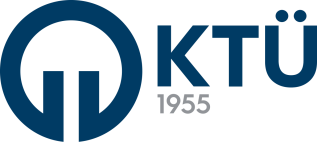 KARADENİZ TEKNİK ÜNİVERSİTESİ MÜHENDİSLİK FAKÜLTESİ İNŞAAT MÜHENDİSLİĞİ BÖLÜMÜ2019-2020 Akademik Yılı Lisans Eğitimi Staj Uygulamaları HakkındaMezun durumunda olan öğrenciler için ödev konuları aşağıdaki listede belirlenmiştir. Hazırlanan staj dosyasının (ödev ve/veya proje) komisyonumuz tarafından onaylanması için; (i) yazım kılavuzuna uygun olarak hazırlanmalı  ve (ii) Arş. Gör. Safa NAYIR’a 24.08.2020-28.08.2020 tarihleri arasında e-posta yoluyla pdf olacak şekilde teslim edilmelidir.Staj Komisyon BaşkanıDr. Öğr. Üyesi Murat GÜNAYDINÖĞRENCİ NOAD-SOYADÖDEV KONUSU20550ERGİN HIDIMOĞLUAsfalt Kaplamalarda Deformasyon Türleri228089VOLKAN ERBAŞBeton Yolların Avantajları ve Dezavantajları303822MUHAMMET ÖZYANIKBitümlü Malzemelerde Uygulanan Deneyler258079MUSTAFA ALBAYRAKPüskürtme Beton 358490BÜNYAMİN İLERİKendiliğinden Yerleşen Beton358259HAMDİ DİNÇELİnşaat Sektöründe BIM (Bina Bilgi Modelleri)347736ŞABAN AKICIYapılarda Sürdürülebilirlik329495ÖMER KALANYalın İnşaat Uygulamaları347663MUHAMMET TOKGÖZKarot Numune Alımı ve Sonuçlarının Değerlendirilmesi313140ALİHAN KUTLUBeton Üretiminde Kullanılan Mineral ve Kimyasal Katkılar294216KAAN POLATZeminlerde Sıvılaşma347719ARİF SÖNMEZMühendislik Malzemesi Olarak Zemin313294HAKAN ÖZDEMİRYapıda Beton Kalitesinin Belirlenmesi329443ZEYNEP GÜLCE EVRENTemel Çeşitlerinin Araştırılması375212SAFAA BASSALYüksek Performanslı Beton313263GİZEM GÖRELİBetonarme Kolonların Deprem Performanslarının İncelenmesi329434EMRE ALİYAZICIOĞLUTS 825 Binalardaki Isı Yalıtım Standardının İncelenmesi347717YAKUP SEMİH ÇELİKİnşaat Mühendisliğinde Kırılma Mekaniği291072ABDELLATİF RHARBİDinamik Yapı- Zemin Etkileşimi Problemleri347697BERKE CAN ERGÜNKompozit Malzemeler ve Özellikleri228094CİHAN DOĞANAkarsu Islahı279077NUR MUSULLUKompozit Malzemelerde Delaminasyon313188FURKAN İSLAM UZUNBinalarda Enerji Kimlik Belgesi242997MAHSUM ZORLUKıyı Koruma Yapıları313258MUSTAFA BATUHAN YILMAZYapılarda Titreşim Verilerine Dayalı Hasar Tespiti322204ZEYNEP ULUDÜZTS EN 206- Standardının İncelenmesi340744BAHATTİN TEMİZERÇimento Çeşitleri ve Çimentolara Uygulanan Deneyler313237YUSUF TOPTAŞAkım Çeşitleri270526YOUSSEF HAMDAOUİBeton Mukavemetini Etkileyen Faktörler ve Kür Koşulları278976OĞUZHAN ŞAHİNSilindirle Sıkıştırılmış Beton Yollar290133CELAL ARIBetonda Kalite Kontrolünün İrdelenmesi329443ZEYNEP GÜLCE EVRENTS 12390-3 Standardının İncelenmesi228081ÇİŞE GÖKDENİZAkıllı Beton